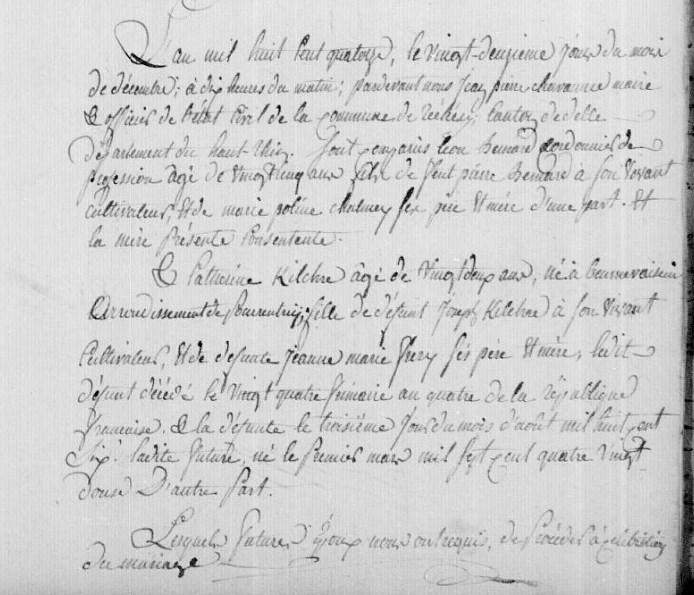 Leon Bernard and Catherine Kilker Marriage RecordTerritoire de Belfort Archives, RechesyEtat Civil 1803-1829  1E 81 N.D.M. 1-2Source: http://www.archives.cg90.fr/ark:/12997/a011341578574HL7fvX/1/1Images 335-336/347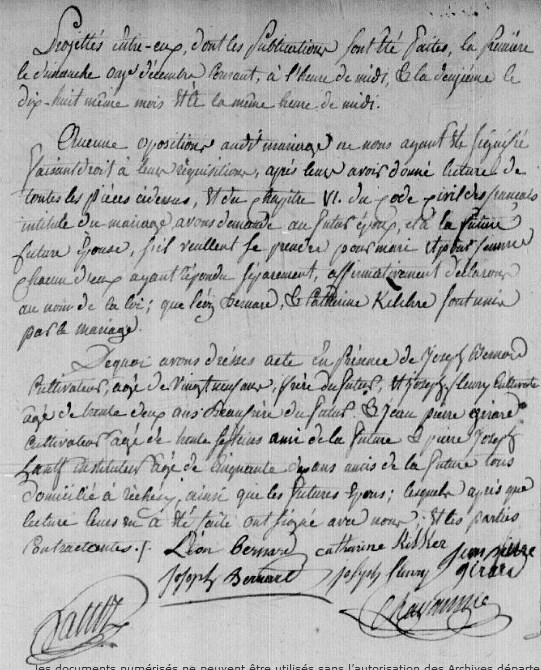 